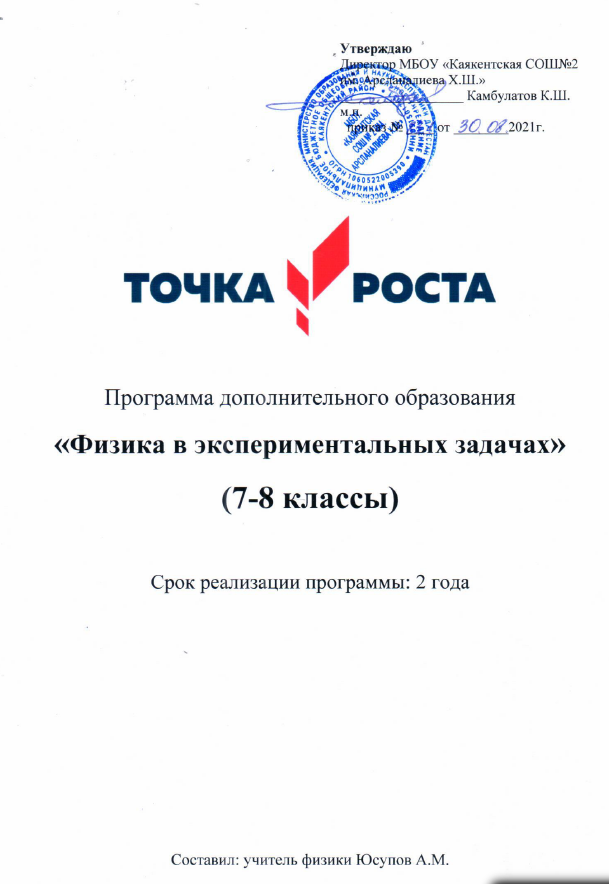 Пояснительная записка    Рабочая программа занятий внеурочной деятельности по физике «Физика в экспериментальных задачах »   предназначена для организации внеурочной деятельности обучающихся 7-8 классов школы. Внеурочная деятельность является составной частью образовательного процесса и одной из форм организации свободного времени обучающихся. В рамках реализации ФГОС ООО внеурочная деятельность – это образовательная деятельность, осуществляемая в формах, отличных от урочной системы обучения, и направленная на достижение планируемых результатов освоения образовательных программ основного общего образования.   Повседневно человеку приходится на основе уже полученных знаний и опыта анализировать и решать практические проблемы в реальных жизненных ситуациях. Решение задач по физике - это поле познавательной деятельности, которое ориентирует человека на анализ явлений природы, техники, жизненных проблем. Важное место занимают задачи на моделирование физических процессов. Простейшие исследования, опыты и наблюдения не являются самоцелью, они дают возможность глубже проанализировать физические закономерности, понять сущность физических явлений и процессов Реализация программы внеурочной деятельности предполагает индивидуальную и групповую работу обучающихся, планирование и проведение исследовательского эксперимента, самостоятельный сбор данных для решения практических задач, анализ и оценку полученных результатов, изготовление пособий и моделей. Программа предусматривает не только обучающие и развивающие цели, её реализация способствует воспитанию творческой личности с активной жизненной позицией. Высоких результатов могут достичь в данном случае не только ученики с хорошей школьной успеваемостью, но и все целеустремлённые активные ребята, уже сделавшие свой профессиональный выбор.Программа «Физика в экспериментальных задачах» направлен на качественное усвоение курса физики, формирование умения применять теоретические знания на практике.Рассчитан на 34 часа(1 час в неделю).Цели: 1. развитие у учащихся познавательных интересов, интеллектуальных и творческих способностей в процессе решения практических задач и самостоятельного приобретения новых знаний; 2. дать возможность учащимся, интересующимся физикой, познакомиться с основными методами физической науки, овладеть измерительными и другими экспериментальными умениями.Задачи: познакомить учащихся с понятиями: физическая величина, измерительные приборы, методы измерения, погрешности измерения, экспериментальное исследование;обучить учащихся четкому использованию измерительных приборов;дать представление о методах физического экспериментального исследования , развить интерес к исследовательской деятельности;научить учащихся, анализируя результаты экспериментального исследования, делать вывод в соответствии со сформулированной задачей;повысить интерес учащихся к изучению физики и проведению физического эксперимента.Метапредметными результатами программы внеурочной деятельности «Физика в задачах и экспериментах» являются:овладение навыками самостоятельного приобретения новых знаний, организации учебной деятельности, постановки целей, планирования, самоконтроля и оценки результатов своей деятельности, умениями предвидеть возможные результаты своих действий; . приобретение опыта самостоятельного поиска анализа и отбора информации с использованием различных источников  для решения экспериментальных задач; формирование умений работать в группе с выполнением различных социальных ролей, представлять и отстаивать свои взгляды и убеждения, вести дискуссию;  овладение экспериментальными методами решения задач. Личностными результатами программы внеурочной деятельности  являются: 1. сформированность познавательных интересов, интеллектуальных и творческих способностей учащихся; 2. самостоятельность в приобретении новых знаний и практических умений; 3. приобретение умения ставить перед собой познавательные цели, выдвигать гипотезы, доказывать собственную точку зрения. Критерием оценки  является степень овладения навыками работы, самостоятельность и законченность работы, тщательность эксперимента. Поощрительной формой оценки труда учащихся является демонстрация работ, выполненных учащимися и выступление с результатами исследований в классе, в старших и младших классах школы. Ожидаемые результаты: 1) осознание практической значимости предмета физики; 2) расширение интеллектуального, творческого кругозора учащихся; 3) приобретение практических навыков и умений при проведении физического эксперимента; 4) совершенствование приемов мыслительной деятельности: анализа, синтеза, сравнения, обобщения и т. ., т п. е. умения « вскрывать новые связи, открывать новые приёмы, приходить к решению новых задач». Информационно – методическое обеспечение 1. Внеурочная деятельность школьников. Методический конструктор: пособие для учителя/ Д.В. Григорьев, П.В. Степанов. – М.: Просвещение, 2011. – 223 с. -. (Стандарты второго поколения).2. Внеурочная деятельность. Примерный план внеурочной деятельности в основной школе: пособие для учителя/. В.П. Степанов, Д.В. Григорьев – М.: Просвещение, 2014. – 200 с. -. (Стандарты второго поколения). 3. Занимательные опыты по физике. Горев Л.А. – 14. Блудов М.И. Беседы по физике. – М.: Просвещение,1984.5.Гальперштейн Л.Я. Здравствуй, физика, - М.: Детская литература,1973. 6.Перельман Я.И. Занимательная физика: В 2-х т. - М.: Просвещение,1972. 7. Буров и др. Фронтальные экспериментальные задания по физике в 6-7 классах. - М.: Просвещение,1981.Используемое оборудование: Набор для лабораторных работ по "Механике", «Оптике», «Электрические  явления»,  ноутбукУЧЕБНО-ТЕМАТИЧЕСКОЕ ПЛАНИРОВАНИЕ  Тайны черных ящиков Ведущий. В черном ящике находится тот или иной предмет. Но прежде чем появится «черный ящик» мы вам будем задавать вопросы, которые будут вас наводить на этот предмет. разминка: 1.что удерживает человека на земле. Сила тяж.2.закон открытый в ванной.Архимеда  3.сила,всегда мешающая механическому движению. Трение .4.быстрота выполнения работы. мощность 5.абсолютный ноль. -273  6.направленное движение заряженных частиц. Ток     Виден край, а не дойдешь. Что это ? горизонт    Может ли горизонт явиться телом отсчета? (нет, потому, что при движении наблюдателя перемещается вместе с ним).Черный ящик1.В воде не тонет, в огне не горит   ледВопрос. Когда лед может быть нагревателем.Ответ: когда другое тело, находящееся в соприкосновении со льдом, имеет t° ниже его t°.Вопрос. Когда чайник с кипятком остынет скорее: если его поставить на лед или если лед положить на крышку?Вопрос. Можно ли расплавленным металлом заморозить воду РтутьюЧерный ящик 2 . Он вам поведает хоть и без языка когда будет ясно, когда облакаЧто лежит в этом ящике, если известно. Что оно небольшого размера, а позволяет измерить большую высоту (барометр)    Вопрос. Как с помощью барометра можно измерить высоту горыЧерный ящик 3 Чтобы я тебя повез,Мне не нужен овес Накорми меня бензином,На копытца дай резину.И тогда, поднявши пыль,Побежит (автомобиль).Вопрос. Когда и почему автомобиль больше расходует горючего: при езде без остановок или с ними? (больше- при езде с остановками. При остановке кинетическая энергия машины превращается во внутреннюю энергию тормозных колодок, колес. Чтобы каждый раз после паузы приобрести прежнюю скорость, а значит и кинетическую энергию, двигатель должен израсходовать некоторое дополнительное количество горючего).Вопрос. Автомобиль подъезжает к горе. Что должен сделать шофер: увеличить скорость машины или уменьшить? (уменьшить, т.к. это при прежней мощности мотора позволить увеличить его силу тяги).Черный ящик 4. Что за птица?
Ходит, а не летает,
Зерна собирает.          курица              Вопрос. Снесла курица два яйца. Одно сварили, другое сырое, как узнать.Черный ящик 5. ни рыба ни мясо. Что это значит?(выслушиваются ответы- моченое яблоко или соленый огурец: извлекают из 5 ящика).Вопрос: Какое физическое явление использовалось при засолке огурцов? Разминка с постановкой физических опытов:а)        Погасить пламя свечи, дуя на нее через воронку. Объясните, почему свеча не гаснет;б)        Загнать металлический шарик, лежащий на столе, в сосуд от калориметра, не прикасаясь к шарику (надо накрыть шарик сосудом, привести сосуд вместе с шариком в быстрое вращательное движение; затем резко поднять- шарик окажется в сосуде).Вопрос. Знаете ли вы похожий на этот опыт трюк мотогонщиков? (да, это езда по вертикальной стене на мотоцикле).Черный ящик6 .Я под мышкой сижуИ что делать укажуИли разрешу гулятьИли уложу в кровать.  термометр                                  Вопрос. Какое свойство жидкости используется в термометрах.  И долго ли нужно держать под мышкой.  Точка 0 и100 что это за точкиЧерный ящик7. назовите агрегат для моментальной съемки (фотоаппарат, копировальная машина и т. д.) ассистент вносит «черный ящик», который устроен так: на внутренней стороне его крышки укреплено плоское зеркало, а рядом написано: «У нас неудачных снимков нетРабота наша всюду славится Еще бы! Здесь что ни портрет- Красавец иль красавица!»И подпись: «Фотограф мастер».(С наружной стороны крышки ящика выведены слова: «Подними крышку, получишь свой портрет»). Мой вопрос залу: Скажите, где еще, кроме нашего «фотоаппарата», используются плоские зеркала и с какой целью?Черный ящик 8   А сейчас изюминка нашего урока. Не нужно скучать и без дела сидеть. Спешите  изюминку здесь посмотреть Через лупу подходят  смотрят, из ящика извлекают тарелку с изюминкой богаты, тем и рады. Есть один маленький вопрос к последнему любопытному: Куда «исчезла» энергия солнечного света при сушке винограда для получения изюминки? (Пошла на испарение влаги и биологические процессы).№ занятияТема занятийОборудование, примечания1Определение скорости и характера движения пузырька воздуха в стеклянной трубке с раствором медного купороса.2Измерение средней скорости перемещения игрушечного заводного автомобиля.3Определение конечной скорости, приобретаемую шариком, скатывающимся с наклонной плоскости.4Определение плотности картофеля, лука, свёклы Что имеет большую плотность: вода или молоко? Во сколько раз?5Измерение длины мотка проволоки. моток проволоки.  не разматывая его,  весы с разновесами и линейка.6Определение коэффициента жёсткости пружины . Исследовать зависимость жесткости от размеров тела и рода вещества7Определение веса бруска, имея только линейку. Правильность ответа проверьте с помощью динамометра.8Измерение  силы трения при движении по столу брусков.В двух случаях: а) бруски лежат друг на друге; б) бруски прицеплены друг к другу. Какой вывод можно сделать из опыта?9 Измерение давления брусков на стол, если масса одного бруска в п раз больше массы другогоМогут ли эти тела оказывать одинаковое давление на стол? В каком случае? Проверить на опыте.10Определение давления воды на дно стакана с помощью линейки.Растворите в этом стакане 50 г поваренной соли. Как изменится при этом давление? Почему? Попробуйте определить давление раствора в этом случае.11Вычисление силы, необходимой для отрыва присоски от поверхности стола.12Изготовление и расчет грузоподъемности плота.Рассчитать его грузоподъёмность. Проверить расчеты с помощью эксперимента.13Исследование  зависимости скорости истечения струи, от высоты уровня воды в этом сосуде.Оборудование: штатив с муфтой и лапкой, стеклянная бюретка со шкалой и резиновой трубкой; пружинный зажим; винтовой зажим; секундомер; воронка; кювета; стакан с водой; лист миллиметровой бумаги.14Определение массовой  доли снега в смеси снега и воды на момент выдачи.Оборудование. Смесь снега со льдом, термометр, часы.
Примечание. Удельная теплоёмкость воды с = 4200 Дж/(кг × °С), удельная теплота плавления льда λ = 335 кДж/кг.15Определить массу пробирки и её внешний и внутренний диаметры.Вычислите теоретически, при какой наименьшей высоте h min и наибольшей высоте h max налитой в пробирку воды она будет устойчиво плавать в вертикальном положении, и найдите численные значения, используя результаты первого пункта. Определите h min и h max экспериментально и сравните с результатами пункта 2. Оборудование. Пробирка неизвестной массы с наклеенной шкалой, сосуд с водой, стаканчик, лист миллиметровой бумаги, нитка16Исследование свойств твердых тел: твердость телОборудование: стекло, гвоздь , иголка, медная монета, алюминиевая пластина, брусок свинца и олова17Пластичность и хрупкость, устойчивость и прочность твердых телТела из разных веществ, линейка, бумага18Исследование свойств твердых тел от формы и размеров телаСпички, бумага, стакан с водой19Исследование прочности полых телПолые трубки  разного сечения20Определение температуры замерзания чистой воды и соленой воды 21Исследование зависимости таяния снега от концентрации соли22Определение центра тяжести 23Исследование поверхностного слоя жидкостиВода, лезвие, иголки , железные опилки пробка24Наблюдение за мыльными пузырямиМыльный раствор, трубки, увеличительное стекло25Знакомство с капиллярными явлениямиПочка, бумажная коробочка, акварельная кисть26Исследование температуры свечиСвеча, картон, медная проволока27Наблюдение изменения объема при плавлении Снег. лед28Подготовка к часу занимательной физики29Час занимательной физики для 5-6кл30Час занимательной физики для 7кл.31 Экскурсия на р.Ташара. Измерение скорости течения воды, определение зависимости скорости от ширины реки32Игра «Раскрытие тайн черных ящиков»34Итоговое занятие